悠遊卡學生證補發流程一、請先上個人Portal點選學生證二、點選學生證(悠遊卡)掛失/退費三、閱讀相關注意事項四、勾選掛失原因及填寫退費銀行代碼及帳號五、確認各項資料後勾選同意，完成後，會出現掛失成功畫面六、再一次點選學生證，點選申請新學生證七、列印掛失及退費申請單、掛失證明及補發新證申請單共三張表單八、持上面三張表單至教務處申請新學生證並繳交工本費200元九、七天後至教務處領取新學生證注意事項：一、一旦申請掛失完成，該卡片立即失效，包含圖書館借書及門禁、    宿舍門禁、活動中心2樓圖書館、各系LAB，未來即使找回卡片     也無法取消掛失!!二、悠遊卡裡面有儲值者必須填寫銀行代碼及帳號，以便悠遊卡公司    退款(需扣手續費20元)；悠遊卡無儲值者不需填寫。畫面參考網址網址：元智首頁 教務處 學生專區 註冊/學籍 悠遊卡學生證遺失申請補發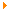 http://www.yzu.edu.tw/admin/aa/index.php/content/view/207/243/lang,tw/